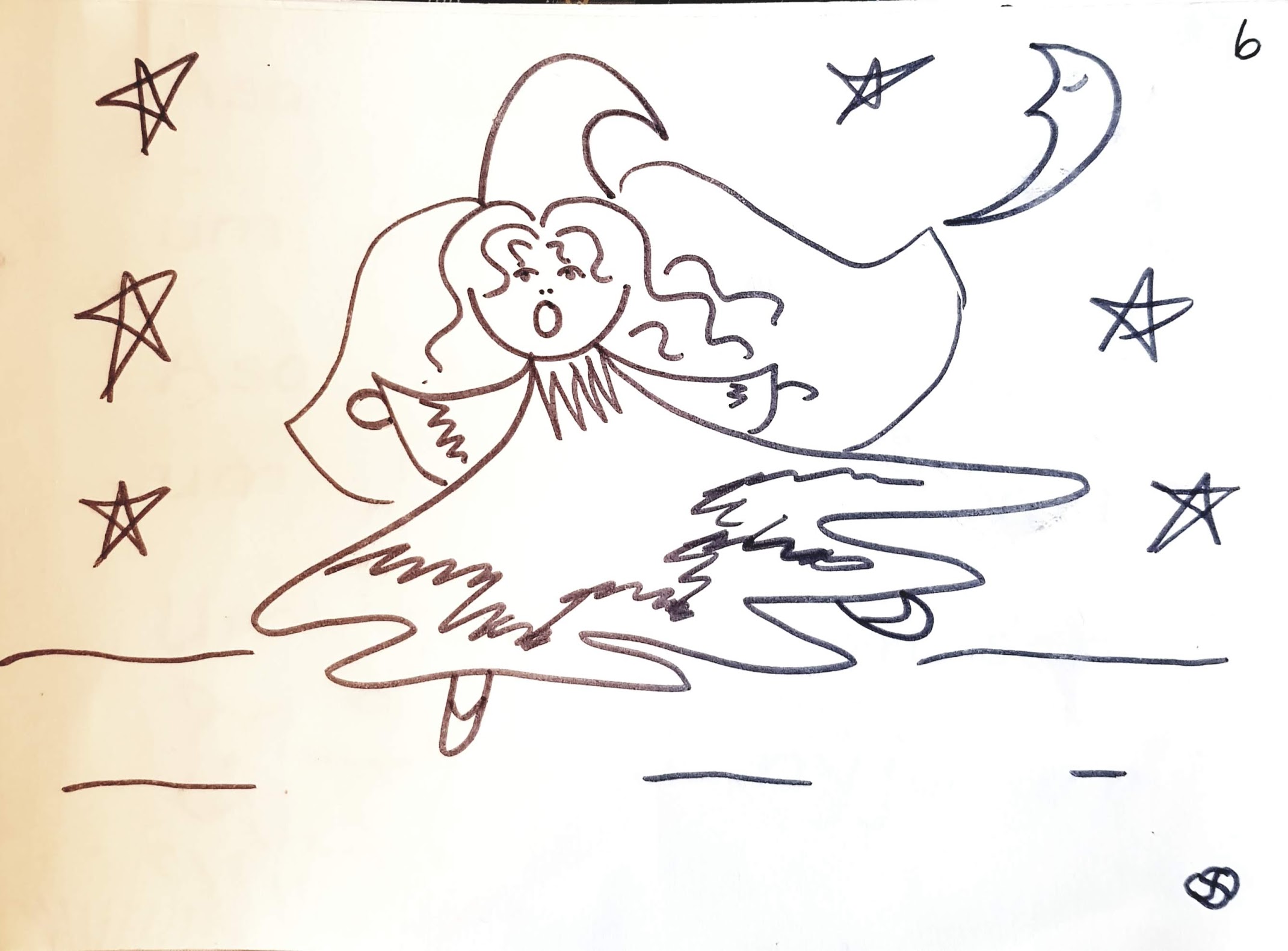 ++++Bók 6





Ása las um álf.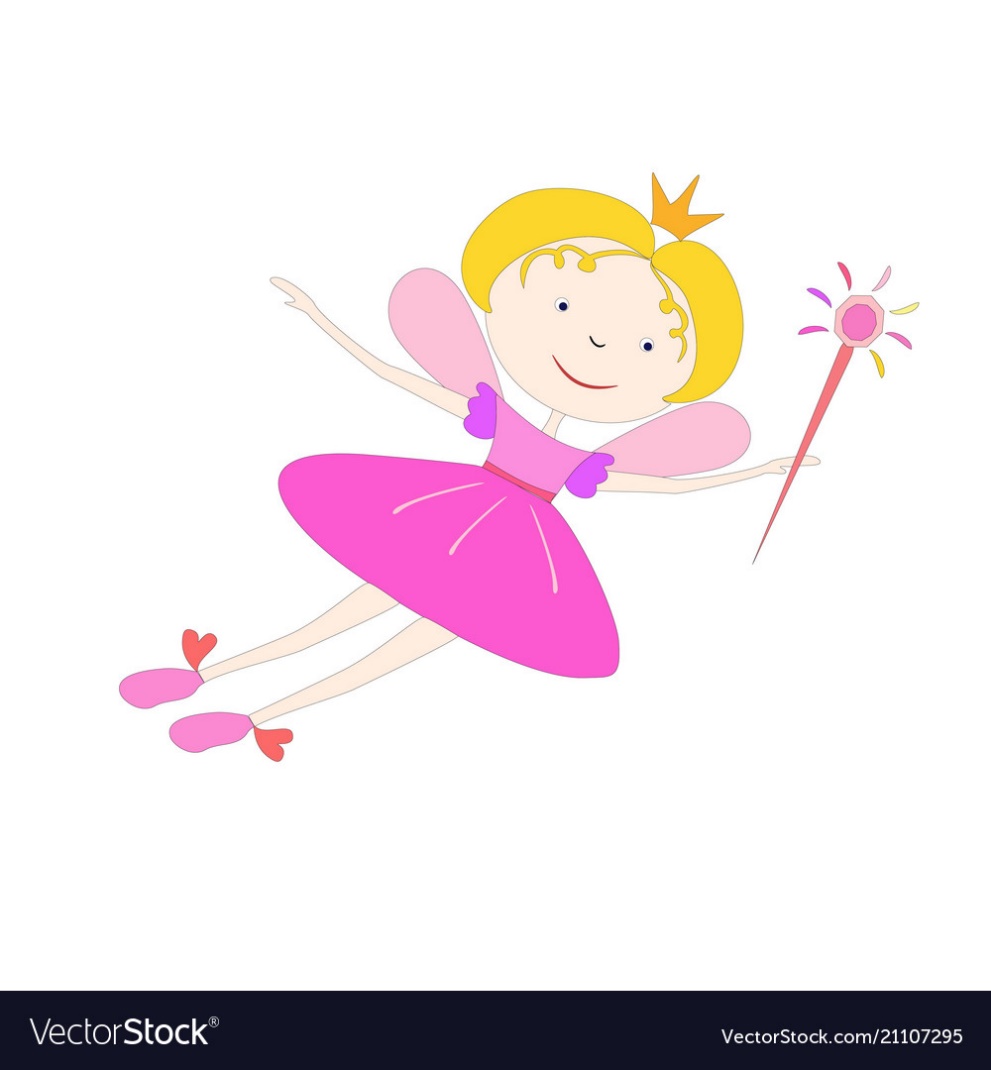 Um álf á nýju ári.
Ása sá álf í bók.
Ása á álfa-bók.
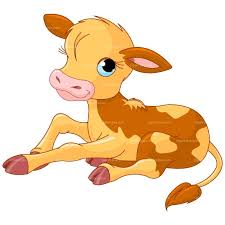 Ása les um kálf, um kálf á nýju ári.Um kálf sem masar á nýju ári.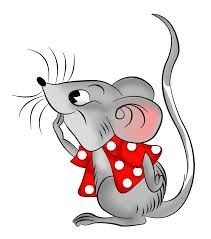 Fúsi sá mús.Rúna má ekki fá lús.Fúsi á rúm.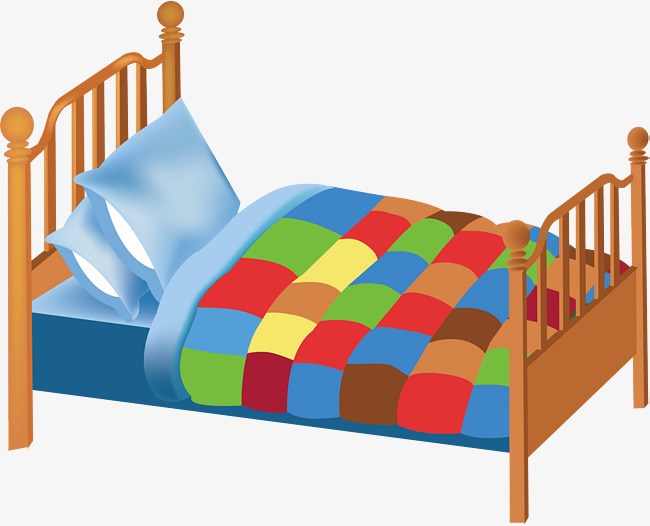 Rúna á líka rúm.Fúsi kann á úr.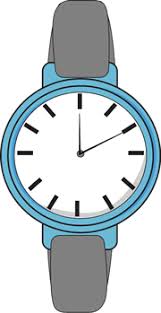 Rúna fór 
yfir múr.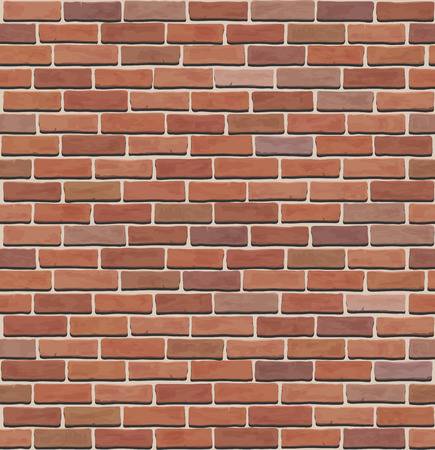 Nú er vor.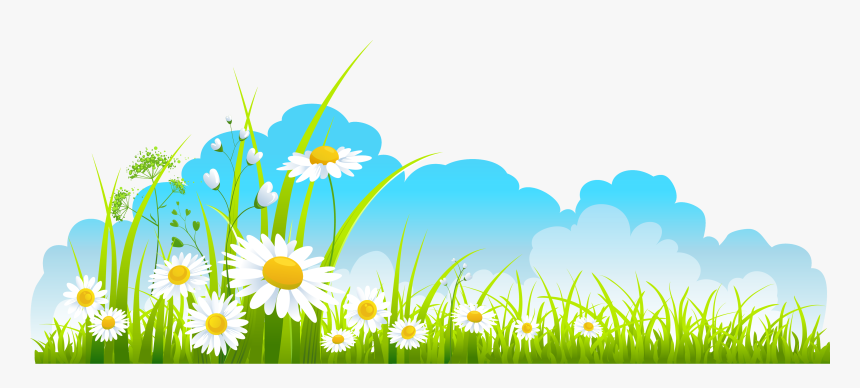 Vala sá  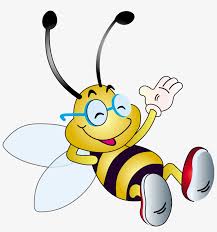  sagði vvvv.
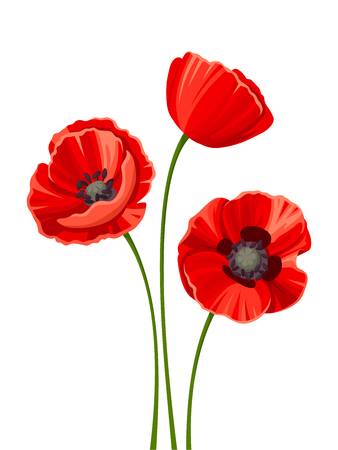 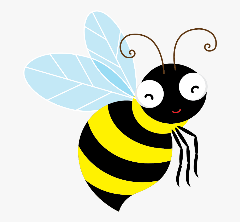 var á val-múa.  
Vala má ekki Vola.var ekki á Völu.
Vala fer inn.Villi sá vofu.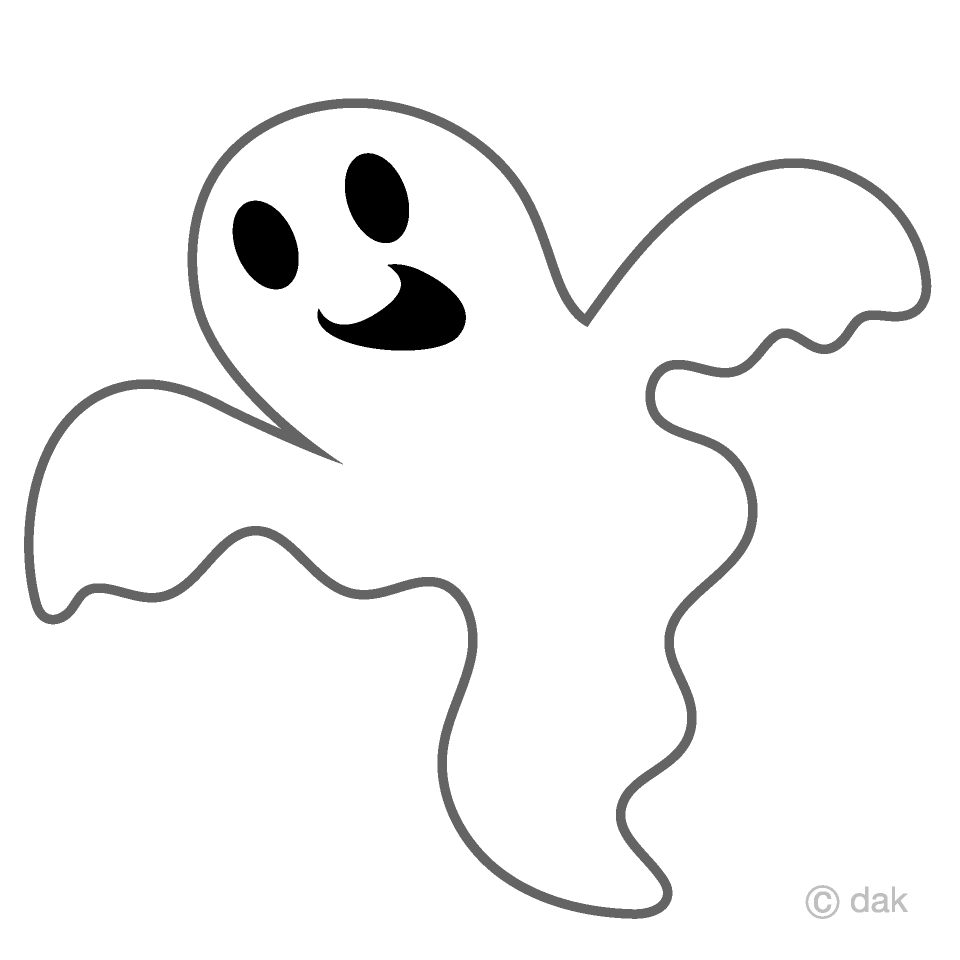 Ó,ó,  vofa  vofa.
Vofa má ekki koma.Vofa fór inn í kofa.Villi fór ekki inn í kofa. 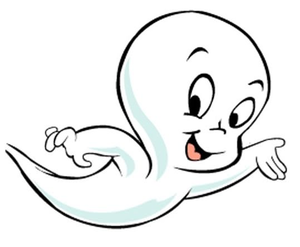 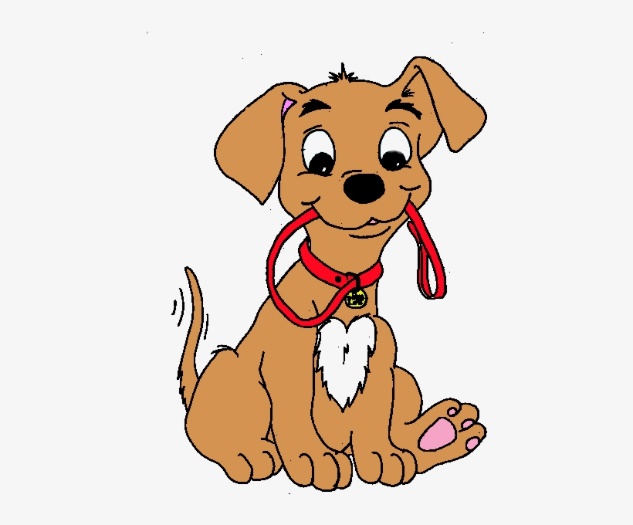 Vaka á voffa.Voffi var í vök.Voffi má ekki 
vera í vök.   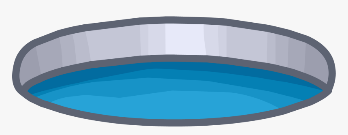 Vaka má ná í voffa.Voffi má fara úr vök.Úlla á úr.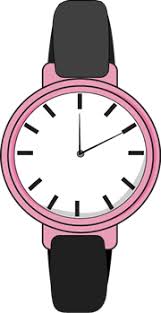 Úlla kann 
ekki á úr.
Úlla er súr.Mamma kennir Úllu á úr.Nú er Úlla ekki súr.Gosi.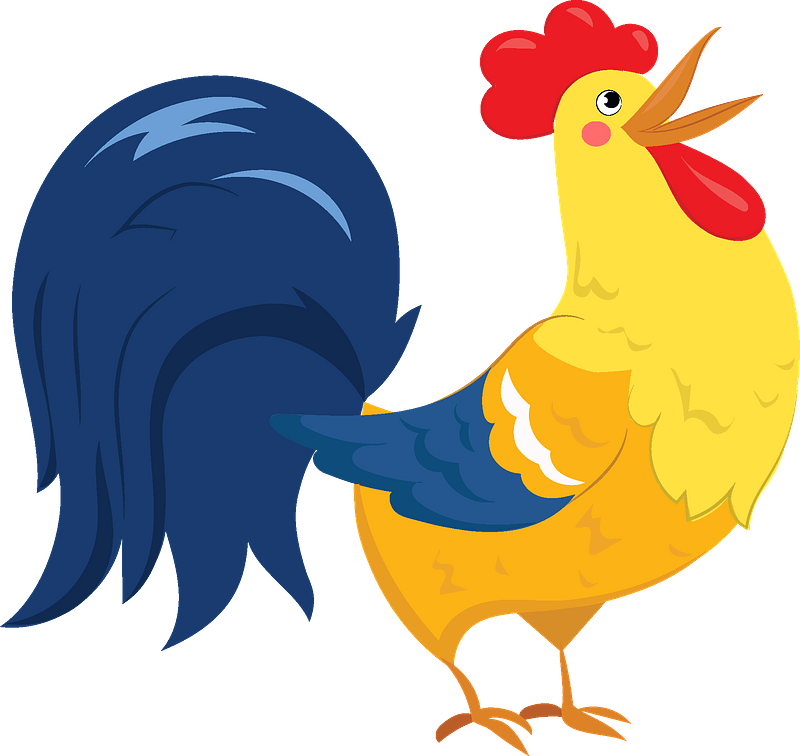 Gosi er gulur.Ga, ga, gó galar Gosi.Nú er gaman.Gaman, galar Gosi.